附件宜宾市中医医院2021年冬—2022年春招聘计划薪酬待遇：    符合市级人才政策的，按照宜宾市人才政策执行。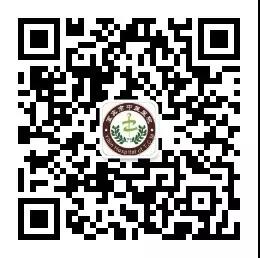 简历投递邮箱：349790251@qq.com简历主题格式：姓名+ 应聘岗位+电话报名咨询电话：0831-7865004医院网址：http://www.ybszyy.com.cn地址：宜宾市叙州区南岸大湾路2号医院官方微信序号岗位名称招聘名额专业要求学历要求其他要求临床医师类（共计32人）临床医师类（共计32人）临床医师类（共计32人）临床医师类（共计32人）临床医师类（共计32人）临床医师类（共计32人）泌尿外科医师2中西医结合临床硕士研究生1.35周岁及以下；2.取得医师资格证、执业证、住院医师规培证普外科医师2中医外科学、中西医结合临床硕士研究生1.35周岁及以下；2.取得医师资格证、执业证、住院医师规培证耳鼻喉科医师1中医五官科学硕士研究生取得医师资格证、执业证、住院医师规培证麻醉科医师1麻醉学本科（学士）及以上1.35周岁及以下；2.取得医师资格证、执业证、住院医师规培证口腔科医师1口腔临床医学（口腔修复、种植修复方向）硕士研究生1.35周岁及以下；2.取得医师资格证、执业证、住院医师规培证肺病科医师2中医内科学、中西医结合临床硕士研究生取得医师资格证、执业证、住院医师规培证肾病科医师1中医内科学、中西医结合临床（肾脏病、风湿免疫方向）硕士研究生取得医师资格证、执业证、住院医师规培证内分泌科医师1本科：中医学、中西医临床医学研究生：中医内科学、中西医结合临床本科（学士）及以上1.取得医师资格证、执业证、住院医师规培证2.内分泌专业优先血液肿瘤科医师1中医内科学（血液、肿瘤方向）、中西医结合临床（血液、肿瘤方向）硕士研究生1.取得医师资格证、执业证、住院医师规培证2.血液方向优先脑病科医师1中医内科学、中西医结合临床、神经病学硕士研究生1.取得医师资格证、执业证、住院医师规培证2.愿从事介入者优先神经外科医师2本科：临床医学、中西医临床医学  研究生： 外科学（神外方向）、中西医结合临床本科（学士）及以上取得医师资格证、执业证、住院医师规培证重症医学科医师2本科：临床医学、麻醉学、中西医临床医学  研究生：外科学、内科学、急诊医学、中西医结合临床本科（学士）及以上取得医师资格证、执业证、住院医师规培证妇产科医师2本科：临床医学(妇产科学方向)、中西医临床医学；研究生：妇产科学、中医妇科学、中西医结合临床本科（学士）及以上取得医师资格证、执业证、住院医师规培证儿科医师2本科：儿科医学、中西医临床医学；研究生：儿科学、中医儿科学、中西医结合临床本科（学士）及以上取得医师资格证、执业证、住院医师规培证皮肤科医师1本科：临床医学、中西医临床医学；研究生：皮肤病与性病学、中西医结合临床本科（学士）及以上1.取得医师资格证、执业证、住院医师规培证；2.皮肤性病方向治未病科医师1针灸推拿学硕士研究生取得医师资格证、执业证、住院医师规培证心电图医师1本科：临床医学研究生：影像医学与核医学本科（学士）及以上取得医师资格证、执业证、住院医师规培证超声诊断医师2本科：临床医学研究生：影像医学与核医学本科（学士）及以上取得医师资格证、执业证、住院医师规培证放射科医师3本科：临床医学、放射医学研究生：影像医学与核医学本科（学士）及以上1.取得医师资格证、执业证、住院医师规培证2.取得中级职称资格证书，有介入资质者优先心病科医师1本科：临床医学（心病方向）研究生：内科学（心病方向）本科（学士）及以上1.取得医师资格证、执业证、住院医师规培证2.取得中级及以上职称资格证书2.能开展冠脉介入治疗内镜室医师2本科：临床医学研究生：内科学（内镜方向）本科（学士）及以上1.35周岁及以下；2.取得医师资格证、执业证、住院医师规培证护理类（共计6人）护理类（共计6人）护理类（共计6人）护理类（共计6人）护理类（共计6人）护理类（共计6人）临床护理人员6护理学本科（学士）及以上1.35周岁及以下2.取得护士执业证，有规培证优先行政类（共计1人）行政类（共计1人）行政类（共计1人）行政类（共计1人）行政类（共计1人）行政类（共计1人）预防保健科1公共卫生管理本科（学士）及以上